TOWN OF 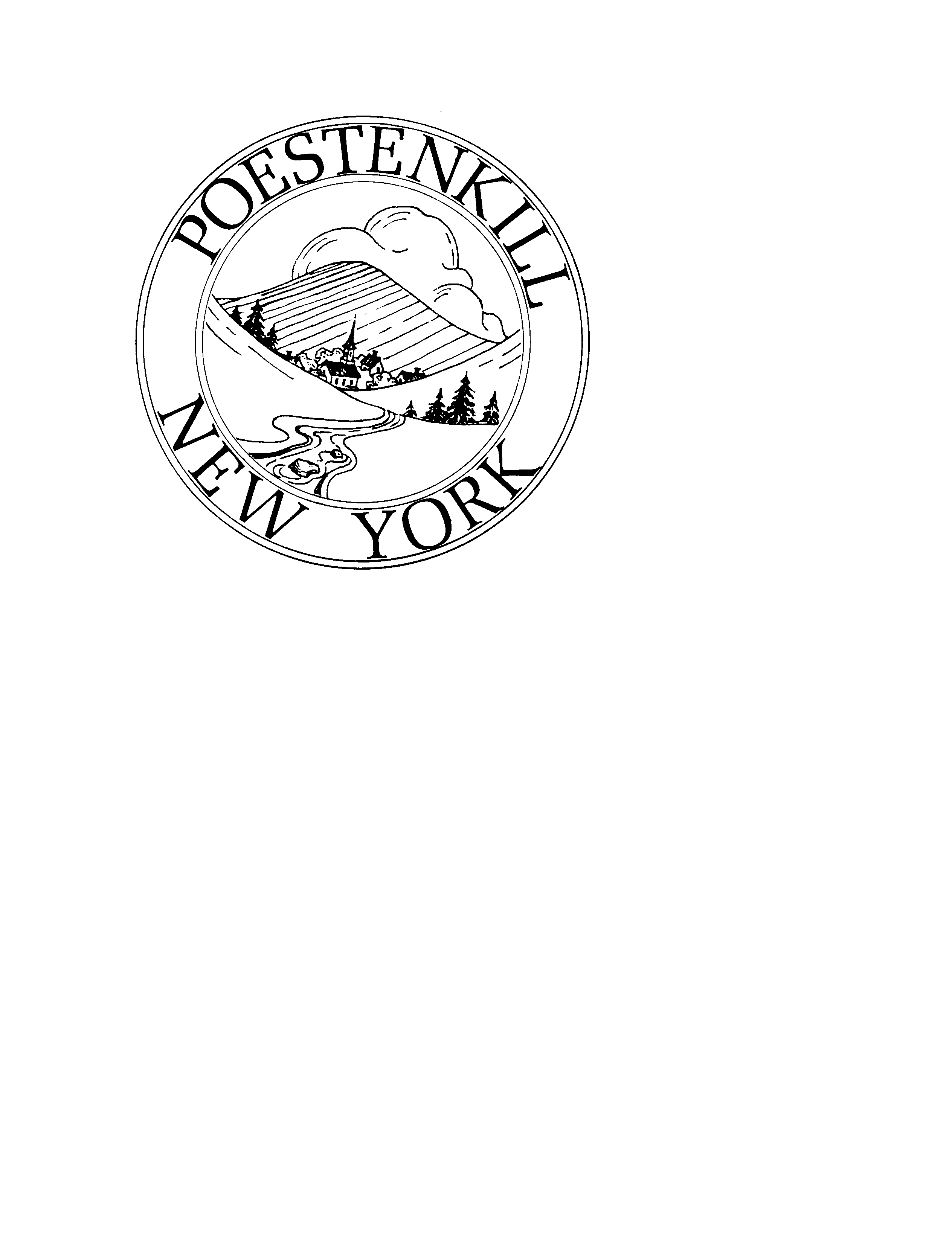  / PLANNING BOARD  PLANNING BOARD AGENDAJune 6, 2023 @ 7:00 PMPoestenkill Town Hall7:00 PM Meeting Opens – Pledge of AllegianceMinutes:Meeting Minutes from May 2, 2023Comprehensive Plan:Nicole Allen from LaBerge will be attending the meeting to address how she would help the Planning Board move forward  with the Comprehensive Plan.Applicants: Kevin Kronau – Special Use Permit Mining ExtensionApplicant is looking to extend a current mining permit on White Church Road (NYS Rt. 351) for an additional 5 years.  From February 15, 2023 to February 15, 2028.OTHERS:Laura Burzesi		to attend June MeetingSteve Valente		to attend July MeetingDon Heckelman		to attend August Meeting